SUPERVISORY OFFICER SELECTIONConfirmation of IntentDateCandidate Name:PositionLearning Centre (if appropriate)Immediate Supervisory Officer/ Supervisor:Telephone:E-mail:Executive Superintendent (or equivalent):Telephone:E-mail:SignaturesSignaturesSignaturesCandidate SignatureDateImmediate Supervisory Officer/Supervisor SignatureDateExecutive Superintendent or Designated Associate DirectorDate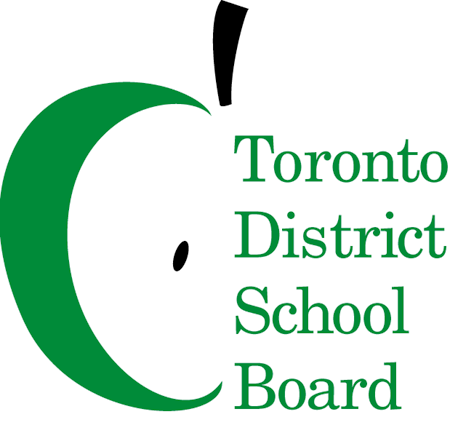 